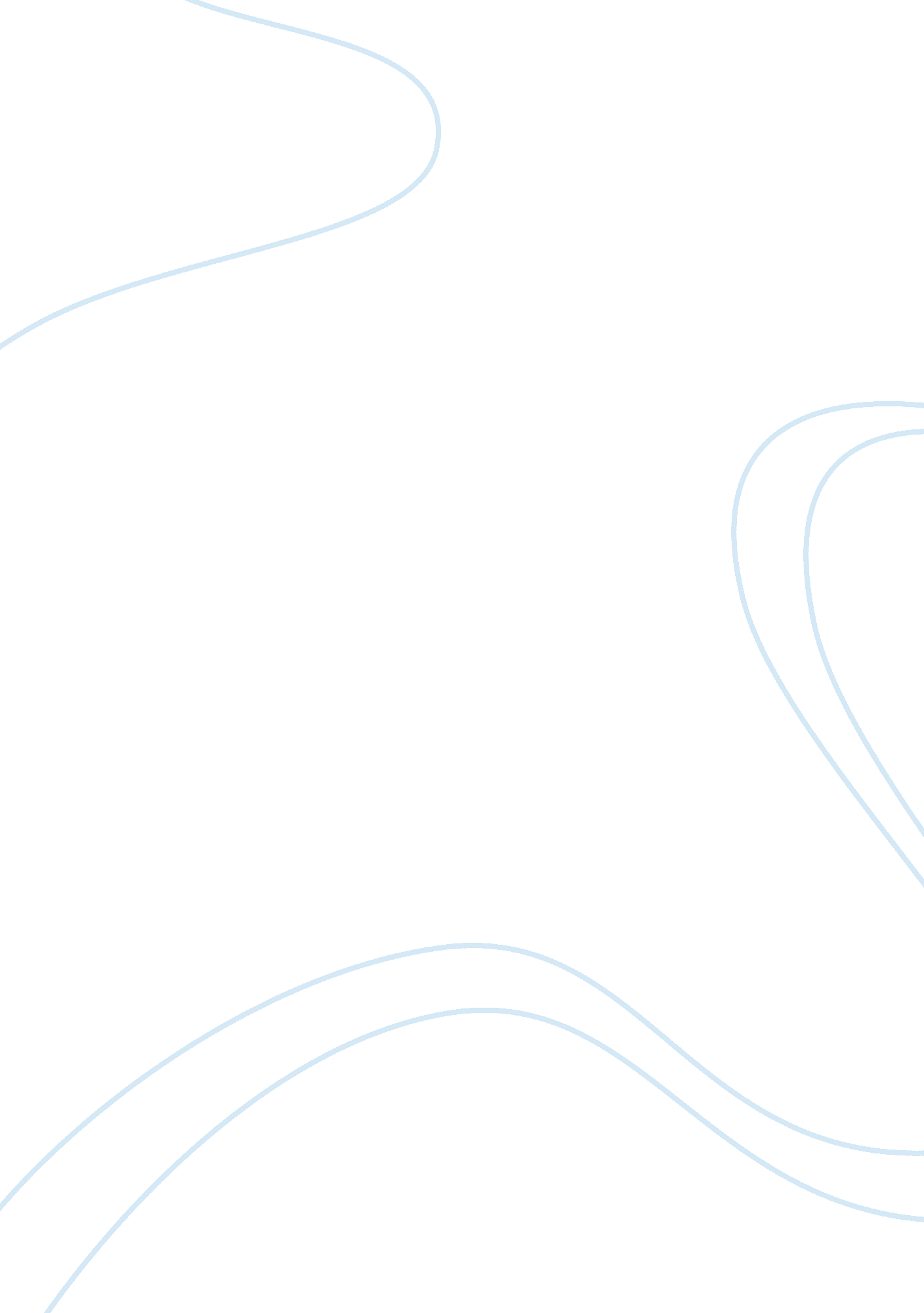 Good essay on gender observationSociology, Women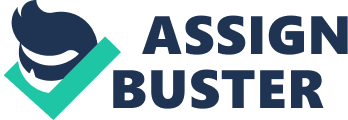 Introduction Gender is an aspect that is truly concerning in society. Gender factor is usually deterministic of the way people live behave and relate with one another. The different genders act appropriately to fit in the context in which they live. essentially, certain societies or places have significant roles or implications for gender. As a result, this influences the relationships on the genders based on the expectation of either gender by the other. In most cases, gender behaviors are greatly influenced by the prevailing social and cultural activities and expectations within a particular place. In Los Angeles, there are particular gender expectations and roles, which impact significantly upon the genders . This gives a clear picture of the things that occur within a particular social set up in order to determine how man and women behave concerning certain aspects of routine life. This paper examines the gender behaviors in the manner they occur in Los Angeles. Notably, club revenues are biased on men. Men usually pay more than women do. Clubs in Los Angeles depend on women to attract men. Men also like to explore the women who visit particular clubs. The clubs, therefore, attract women by giving better offers so that they can visit in plenty and attract men in turn. This paper focuses on these aspects of club situations about their depiction of gender behaviors. Discussion Observably, it is evident that males pay more than female in clubs. This is attributable to the gender expectations of either gender. In most cases, women consider men more economically well of . For this reason, women regard it as the responsibility of men to pay for bills in the clubs. This explains the reason men pay more than females. In the public context, men like to exercise their egocentric aspect by demonstrating their capability in matters that take place within their routine life. Within the club context, men like to be recognized for their competence in one aspect or another. This applies also when it comes to settling bills. For instance, a man will offer to pay for drinks taken by women simply to show that they are able to take care or even to treat them as appropriately as desirable. As a result, they volunteer to pay simply to satisfy their ego. In most cases, clubs offer incentives for women in order to attract large numbers of women. 
The incentives may be low prices for drinks, and other products offered within the club. This motivates women to visit the club frequently and in large numbers. Naturally, men like to peep into clubs and see if women frequently visit the club. This has been the reason behind the approaches employed by clubs relying on women to attract men. Essentially, the clubs usually recover for the incentives offered to the women from men. When men realize that large numbers of women frequent theclub, they also begin to turn up in large numbers in order to meet and have certain encounters with the women as they deem necessary . In this regard, men pay more than women do in order to feel in the right place since that is what they desire, to be in the presence of women. 
Men usually like attractive places. One of the aspects of attraction is the availability of women. This attracts men so that they visit to see what the clubs or bars offer. As a result, they settle and make offers for women, and this explains the reason the clubs get to set prices that place more burden on men than on women. Essentially, women want to be treated appropriately by men. As a result, they have more expectations from men. This explains why after dinners and celebrations in the bars, men are the ones to pay for the bills. Groner notes that,” Stereotypes, expectations, and rituals shape gender inn significant ways.” The common aspect and notions that people have developed concerning gender influence the behaviors that we see in many places . In Los Angeles, I have noticed this for many of my friends. Recently we entered a particular bar and restaurant which is highly frequented by women. This is because women are given better offers than men are. Two women sat on a table in the club, taking drinks. Later on, three friends that I have known for last four years entered and found a place in the same table with the women. As I was watching repeatedly, they were acquainted and introduced themselves. After a couple of drinks, the men ordered for dinner. The men made offers to the women who agreed and thanked them for their generosity. They continued drinking for almost four hours. When they rose to leave, the women did not go to the counter to pay. The men, however, volunteered to pay for the women. I noticed that the idea of gender difference has a significant implication within Los Angeles since men in most cases are victims in the clubs as the women expect something out of them simply because they are men. 
Essentially, such behaviors are common between the two genders in Los Angeles. This occurs as part of the club and bar cultures in Los Angeles . Whenever men and women settle to drink and celebrate dinners, men have always paid for the bills. It is as though the people have learned that this is a common trend within this set up. Notably, in some instances, women will volunteer to settle the bills. However, they usually pay less than men do. Rarely will you find a man being offered a discount when they pay expensive bills. However, in two occasions I have noticed women offered discounts in the clubs. What does this imply? This notes that the clubs are biased on men when it comes to settling bills since men in most cases pay for bills on behalf of women, and they rarely receive discounts while women in some instances receive discounts. 
Conclusion Works cited Athenstaedt, Ursula. " Gender Role Self-Concept, Gender Role Attitudes and the Participation in Gender-Typed Vocational and Leisure Sport Courses." Psychologische Beiträge, Vol. 44, No. 4 (2002): pp 8-45. 
Groner, Rachael. & O'Hara, John. Composing Gender: A Bedford Spotlight Reader. Vintage-Random, Washington: Bedford/St. Martin's, 2013. 
John, C. " Gender vs. Sex: What's the Difference?" Montessori Life, Vol. 24, No. 1 (2012): pp 4-44. 